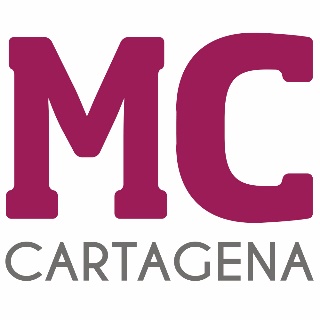 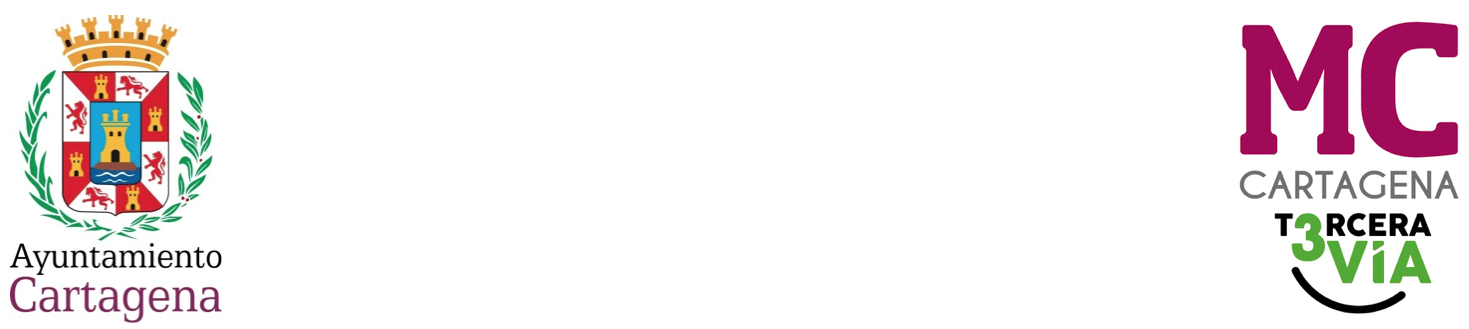 PREGUNTA QUE PRESENTA MARÍA DOLORES RUIZ ÁLVAREZ, CONCEJAL DEL GRUPO MUNICIPAL MC CARTAGENA, SOBRE `PRÉSTAMO MUNICIPAL´¿A qué proyectos arqueológicos y de patrimonio histórico irán dirigidos 800.000 euros del nuevo préstamo municipal de 9.000.000 de euros?Cartagena, a 8 de marzo de 2024.Fdo. Jesús Giménez Gallo 				     Fdo. María Dolores Ruiz ÁlvarezPortavoz Grupo municipal MC                                        Concejal Grupo municipal MCA LA ALCALDÍA – PRESIDENCIA DEL EXCMO. AYUNTAMIENTO DE CARTAGENA